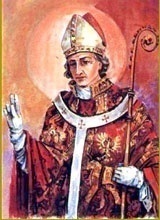 INTENCJE   MSZY   ŚWIĘTYCH19.10. – 25.10.2020INTENCJE   MSZY   ŚWIĘTYCH19.10. – 25.10.2020INTENCJE   MSZY   ŚWIĘTYCH19.10. – 25.10.2020PONIEDZIAŁEK19.10.2020PONIEDZIAŁEK19.10.20207.00+ Annę Klimasara syna Wiesława+ Annę Klimasara syna WiesławaPONIEDZIAŁEK19.10.2020PONIEDZIAŁEK19.10.202018.00+ Zdzisława Klukowskiego+ Zdzisława KlukowskiegoWTOREK20.10.WTOREK20.10.7.00+ Tadeusza Głuszka  /pogrz./+ Tadeusza Głuszka  /pogrz./WTOREK20.10.WTOREK20.10.18.00+ Józefę i Stanisława Świętek+ Józefę i Stanisława ŚwiętekŚRODA 21.10.ŚRODA 21.10.7.00+ Czesława Siwka syna Jerzego, Tomasza Pale+ Czesława Siwka syna Jerzego, Tomasza PaleŚRODA 21.10.ŚRODA 21.10.18.00+ Tadeusza Popielarczyka+ Tadeusza Popielarczyka CZWARTEK 22.10 CZWARTEK 22.107.00+ Stanisława Tlałkę   /pogrz./+ Stanisława Tlałkę   /pogrz./ CZWARTEK 22.10 CZWARTEK 22.1018.00+ Józefę i Piotra Habowskich z rodzicami, Tadeusza+ Józefę i Piotra Habowskich z rodzicami, TadeuszaPIĄTEK23.10.PIĄTEK23.10.7.00+ Stefana Burnagiel   /pogrz./+ Stefana Burnagiel   /pogrz./PIĄTEK23.10.PIĄTEK23.10.18.00+ Anielę Pasierbek 4 r. śm. męża Józefa+ Anielę Pasierbek 4 r. śm. męża JózefaSOBOTA24.10.SOBOTA24.10.7.00+ Mariana Chrząszcz 20 r. śm.+ Mariana Chrząszcz 20 r. śm.SOBOTA24.10.SOBOTA24.10.18.00+ Stanisława Skrzypek, Władysława Piecha+ Stanisława Skrzypek, Władysława Piecha30 NIEDZIELA ZWYKŁA25.10.202030 NIEDZIELA ZWYKŁA25.10.20207.30ZA PARAFIANZA PARAFIAN30 NIEDZIELA ZWYKŁA25.10.202030 NIEDZIELA ZWYKŁA25.10.20209.30+ Janinę Kubica z rodzicami+ Janinę Kubica z rodzicami30 NIEDZIELA ZWYKŁA25.10.202030 NIEDZIELA ZWYKŁA25.10.202011.00+ Stanisława Kachla+ Stanisława Kachla30 NIEDZIELA ZWYKŁA25.10.202030 NIEDZIELA ZWYKŁA25.10.202016.00+ Tadeusza Rusina 30 r. śm.+ Tadeusza Rusina 30 r. śm.